NOTICE OF SPECIAL MEETINGOF PARISH COUNCILNOTICE IS HEREBY GIVEN THAT  -A Meeting the Parish Council has been convened for the above named Parish on the 17th May 2017 at 7.00p.m.at Wilmcote Village HallBUSINESS TO BE TRANSACTED1. Record of attendees2. Apologies for absence.3. School Safety Zone: To improve road safety around the village school and church residents are invited to put forward their thoughts and suggestions to help us achieve this. Dated this 11th day of May 2017Clerk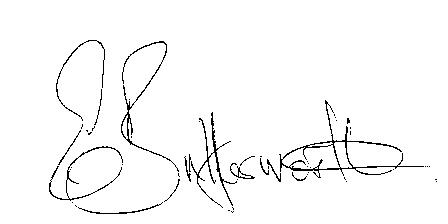 